  Svaz knihovníků a informačních pracovníků ČR  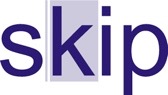 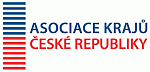 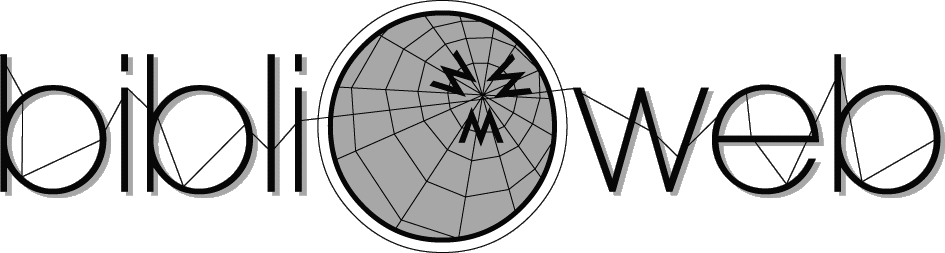 BIBLIOWEB 2017Tisková zpráva18. ročník soutěže o nejlepší internetové stránky českých knihovenSvaz knihovníků a informačních pracovníků ČR (SKIP) zorganizoval pod záštitou Asociace krajů České republiky již osmnáctý ročník BIBLIOWEBu, soutěže o nejlepší webovou prezentaci knihovny.Vítězem soutěže se stala Městská knihovna Ústí nad Orlicí (http://www.knihovna-uo.cz) se ziskem 238 bodů.S nepatrným odstupem se dále umístily Městská knihovna Valašské Meziříčí (http://www.mekvalmez.cz) se ziskem 236 bodů a Národní lékařská knihovna (http://www.nlk.cz) se ziskem 233,5 bodů.Cena za nejlepší bezbariérový web Handicap Friendly byla udělena webu Městské knihovny Bílovec (http://knihovna.kcbilovec.cz).Slavnostní předání cen BIBLIOWEB 2017 se uskutečnilo 3. 4. 2017 na konferenci ISSS 2017 v Hradci Králové. Obě vítězné knihovny v Ústí nad Orlicí a Bílovci obdrží částku 10 000.- Kč. Ceny věnovala Asociace krajů ČR a Svaz knihovníků a informačních pracovníků ČR. Postup hodnoceníVe dnech 13. 3. 2017 až 26. 3. 2017 vyhodnotila odborná porota ve složení Mgr. Andrea Miranda, Ph.D. z Ústřední knihovny Univerzity Karlovy v Praze (předsedkyně poroty), Mgr. Světlana Hrabinová z knihovny Univerzity Tomáše Bati ve Zlíně, Ing. Pavel Cimbálník z Městské knihovny v Přerově a Ing. Jan Kaňka z Krajské knihovny Františka Bartoše ve Zlíně webové stránky 17 veřejných knihoven, které se přihlásily do letošního ročníku soutěže BIBLIOWEB. Testování přístupnosti stránek pro handicapované uživatele provedl Mgr. Radek Pavlíček se svými kolegy.Hodnocení proběhlo dvoukolově. Sítem 1. kola, v němž se testovalo splnění základní úrovně přístupnosti, použitelnosti a vystavení online katalogu, prošly webové stránky 16 knihoven.Ve 2. kole bylo hodnoceno osm hlavních kritérií: kvalita obsahu stránek (kontrola existence a dostupnosti základních kontaktních informací, nabídky a ceník služeb, provozní doba, aktuální informace z činnosti knihovny, existence on-line katalogu),aktuálnost stránek (přítomnost indikátorů stáří, propagace aktuálních akcí, kontrola platnosti odkazů),design stránek (grafické zpracování, navigace, dostupnost nabídek, jednotnost navigačních prvků aj.),možnosti komunikace stránek s uživatelem (dostupnost kontaktních údajů, jazykové verze webu, online služby, kontaktní formuláře, informační maily, sociální sítě, podpora RSS apod.),použitelnost webu (podpora responzivního designu, srozumitelné a jednoznačné odkazy, přítomnost klíčových informací přímo na webu, jednotný a srozumitelný vzhled hypertextových odkazů a další),sympatie poroty (celkový dojem webové prezentace, netradiční nápady webových služeb),kvalita písemné koncepce webu,přístupnost stránek pro handicapované uživatele. Maximum bodů od jednoho hodnotitele bylo 69. Celkově tedy knihovna mohla získat až 276 bodů. Knihovny, jejichž zástupci byli zároveň členy hodnotící komise Bibliowebu nebo odborní konzultanti, nebyly těmito porotci hodnoceny a mohly získat pouze průměrné hodnoty ostatních porotců.S ohledem na letošní počet přihlášených knihoven byly vyhlášené pouze dvě vítězné kategorie – celkový vítěz s nejvyšším počtem bodů a nejlepší bezbariérový web. V první zmiňované kategorii se na prvních třech příčkách umístily tyto knihovny: místo Městská knihovna Ústí nad Orlicí (http://www.knihovna-uo.cz) se ziskem 238 bodůmísto Městská knihovna Valašské Meziříčí (http://www.mekvalmez.cz) se ziskem 236 bodůmísto Národní lékařská knihovna (http://www.nlk.cz) se ziskem 233,5 bodů.Při hodnocení přístupnosti webu měl každý z testerů možnost navrhnout až 3 weby na cenu za nejlepší bezbariérový web. Návrhy u jednotlivých webů byly sečteny a web s nejvyšším počtem bodů a s nejvyšším počtem nominací následně nominován na zvláštní cenu za nejlepší bezbariérový web knihovny. Pokud došlo k tomu, že u dvou webů byl počet nominací stejný a weby měly po zaokrouhlení bodového hodnocení z testování stejný (nejvyšší) počet bodů, o vítězi rozhodl počet bodů před zaokrouhlením. Tato situace nastala i letos a proto cena za nejlepší bezbariérový web v letošním ročníku soutěže Biblioweb byla udělena webu Městské knihovny Bílovec (http://knihovna.kcbilovec.cz).Kontakt:Mgr. Andrea Miranda, Ph.D.Ústřední knihovna Univerzity Karlovy v PrazeEmail: andrea.miranda@ruk.cuni.czTel.: +420 2244915413. 4. 2017